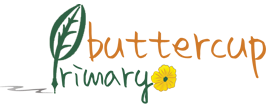          Buttercup Primary School Compiled by:  Zahina Faruque 				Reviewed by: Rena BegumReviewed on:  5th January 2021				Date of next view: 4th January 2022		 How we use pupil informationWhy do we collect and use pupil information.  We collect and use pupil information under section 537A of the Education Act 1996, and section 83 of the Children Act 1989.  We also comply with Article 6(1)(e) and Article 9(2)(b) of the General Data Protection Regulation (GDPR).We use the pupil data:•	to support pupil learning•	to monitor and report on pupil progress•	to provide appropriate pastoral care•	to assess the quality of our services•	to comply with the law regarding data sharing•	to support you to decide what to do after you leave schoolCategories of pupil information that we collect, hold and share include:  •	Personal information (such as name, unique pupil number and contact details)•	Characteristics (such as ethnicity, language, nationality, country of birth and free school meal eligibility)•	Attendance information (such as sessions attended, number of absences and absence reasons)•	National curriculum assessment results•	Special educational needs information•	Relevant medical informationCollecting pupil informationWhilst the majority of pupil information you provide to us is mandatory, some of it is provided to us on a voluntary basis. In order to comply with the General Data Protection Regulation, we will inform you whether you are required to provide certain pupil information to us or if you have a choice in this.Storing pupil informationAt Buttercup Primary School we keep information about you on computer systems and also sometimes on paper.  We hold your education records securely until you change school.  Your records will then be transferred to your new school, where they will be retained until you reach the age of 25, after which they are safely destroyed.There are strict controls on who can see your information.  We will not share your data if you have advised us that you do not want it shared unless it is the only way we can make sure you stay safe and healthy, or we are legally required to do so. Who do we share pupil information with?We routinely share pupil information with:•	schools that the pupils attend after leaving us•	our local authority (Tower hamlets) and their commissioned providers of local authority services•	the Department for Education (DfE)We may also share limited pupil data with local schools to enable the moderation of pupil assessment outcomes and to support collaborative working through joint analysis.Why we share pupil information       We do not share information about our pupils with anyone without consent unless the law and our policies allow us to do so.In order to meet statutory requirements around appropriate education provision, and to fulfil safeguarding requirements, we share information about school history, and the latest known pupil and parent address and contact details in the event of a Child Missing Education or becoming Electively Home Educated. This information also supports the in-year admissions process.We share pupils’ data with the Department for Education (DfE) on a statutory basis. This data sharing underpins school funding and educational attainment policy and monitoring.To find out more about the data collection requirements placed on us by the DfE (for example; via the school census) go to https://www.gov.uk/education/data-collection-and-censuses-for-schoolsWe are required to share information about our pupils with the (DfE) under regulation 5 of The Education (Information About Individual Pupils) (England) Regulations 2013.The National Pupil Database (NPD) for Year 6 only ( SATs)The NPD is owned and managed by the Department for Education and contains information about pupils in schools in England. It provides invaluable evidence on educational performance to inform independent research, as well as studies commissioned by the Department. It is held in electronic format for statistical purposes. This information is securely collected from a range of sources including schools, local authorities and awarding bodies.The department may share information about our pupils from the NPD with third parties who promote the education or well-being of children in England by:•	conducting research or analysis•	producing statistics•	providing information, advice or guidanceThe Department has robust processes in place to ensure the confidentiality of our data is maintained and there are stringent controls in place regarding access and use of the data. Decisions on whether DfE releases data to third parties are subject to a strict approval process and based on a detailed assessment of:•	who is requesting the data•	the purpose for which it is required•	the level and sensitivity of data requested: and•	the arrangements in place to store and handle the dataTo be granted access to pupil information, organisations must comply with strict terms and conditions covering the confidentiality and handling of the data, security arrangements and retention and use of the data.For more information about the department’s data sharing process, please visit:https://www.gov.uk/data-protection-how-we-collect-and-share-research-dataFor information about which organisations the department has provided pupil information, (and for which project), please visit the following website: https://www.gov.uk/government/publications/national-pupil-database-requests-receivedRequesting access to your personal dataUnder data protection legislation, parents and pupils have the right to request access to information about them that we hold. To make a request for your personal information, or be given access to your child’s educational record, contact info@buttercupprimary.co.ukYou also have the right to:•	object to processing of personal data that is likely to cause, or is causing, damage or distress•	prevent processing for the purpose of direct marketing•	object to decisions being taken by automated means•	in certain circumstances, have inaccurate personal data rectified, blocked, erased or destroyed; and•	claim compensation for damages caused by a breach of the Data Protection regulationsIf you have a concern about the way we are collecting or using your personal data, you should raise your concern with us in the first instance or directly to the Information Commissioner’s Office at https://ico.org.uk/concerns/ Contact:If you would like to get a copy of the information about you that Buttercup Primary shares with the DfE or or how they use your information, please contact: Data controller Zahina Faruque, info@buttercupprimary.co.ukTo contact DfE: https://www.gov.uk/contact-dfe If you would like to discuss anything in this privacy notice, please contact:Rena Begum, Head of School – Buttercup Primary School, 181 Cannon Street Road, London E1 2LX: 02037597408